Committee Member Responsible: 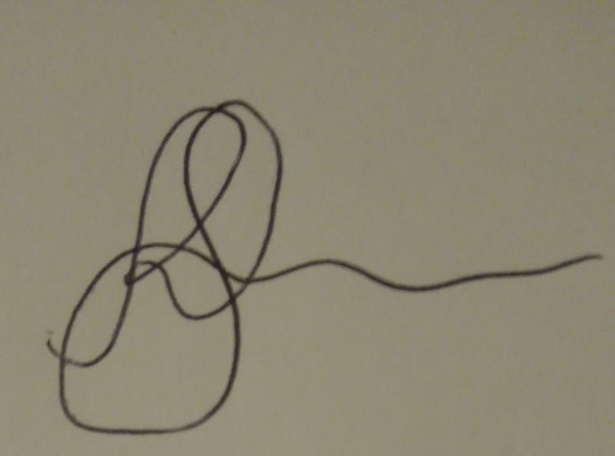 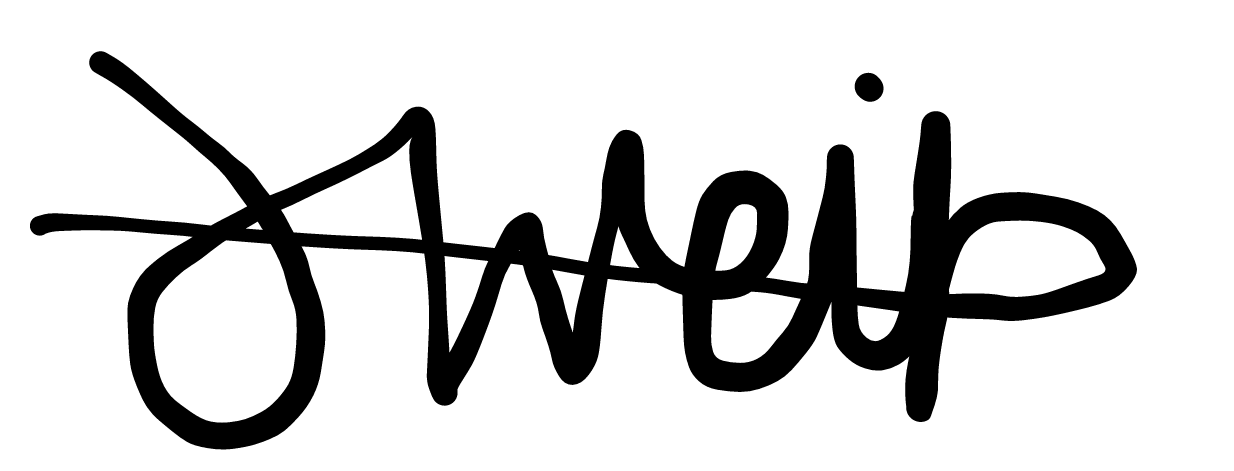 Ryan Mendes                                     James WeirSigned 26/09/22                                                              Signed 28/09/22Assessment Guidance Risk AssessmentRisk AssessmentRisk AssessmentRisk AssessmentRisk AssessmentRisk Assessment for the activity ofSquash Squash Date26/09/22Club or SocietySeals mixed medics squashAssessorPresident or Students’ Union staff memberJames WeirSigned offPART A PART A PART A PART A PART A PART A PART A PART A PART A PART A PART A (1) Risk identification(1) Risk identification(1) Risk identification(2) Risk assessment(2) Risk assessment(2) Risk assessment(2) Risk assessment(3) Risk management(3) Risk management(3) Risk management(3) Risk managementHazardPotential ConsequencesWho might be harmed(user; those nearby; those in the vicinity; members of the public)InherentInherentInherentResidualResidualResidualFurther controls (use the risk hierarchy)HazardPotential ConsequencesWho might be harmed(user; those nearby; those in the vicinity; members of the public)LikelihoodImpactScoreControl measures (use the risk hierarchy)LikelihoodImpactScoreFurther controls (use the risk hierarchy)Dangerous or faulty facilities e.g. door hanging off hinges, slippery flooring, poor lighting/faulty tubes, faulty heating, broken boardssub-standard courts and a heightened chance of an injury to the playerPlayers224Reporting all faults in the squash courts by e-mail to the Facilities Manager and copy this into the Sports Department and its nominated officers.  122 If faults are not corrected within a reasonable time period, speak to the Facilities Manager in person.   Squash court playing surface: a slippery or wet floorPlayer injuryPlayers 236 Ensure that the correct footwear is used by all players. The floors should be cleaned by the Sports Department on a regular basis so that dust is removed. The floors should be unsealed, with red painted lines and regularly checked for split boards.  133Refer to England Squash Technical sheet number 12 for ‘guidelines for safety on Squash Courts’. If courts are not cleaned on a regular basis, speak to the Facilities Manager in personLack of water Dehydration Players 326Players should take on regular fluid during the course of the game. If players feel faint or dizzy they should stop playing122Refer to England Squash Technical sheet number 12 for ‘guidelines for safety on Squash Courts’. If heating or ventilation at the courts is not working, speak to the Facilities Manager in person. Entering court when others are in playinjuryPlayers or spectators313Players not to enter a court without first looking through the door and knocking on the door and waiting for players to acknowledge the end of their game; as well as to always play with the door fully closed.  No spectators allowed to stand at the back of the court, instead to use the viewing gallery.  111Signage provided on the squash court doors.   Lack of a warm-up resulting in muscular injury.  Players 326 Proper warm-up routines included at the start of each training session/match. Stretching and a warm-down after a game are advised to reduce the chance of muscle soreness.  122Refer to England Squash Technical sheet number 13 for ‘guidelines for safety on Squash Courts’. Injury brought about by not having an appropriate level of fitness or not having full knowledge of the manner in which the game should be played. Injury Players 313 Advice given regarding the level of fitness required and the rules of the game to be observed.  Squash players informed not to play if they a) have just had a meal b) have been ill or c) are experiencing unexplained chest pain or breathlessness.  If players feel unwell during a game, players to stop playing.212 Refer to England Squash Technical sheet number 13 for ‘guidelines for safety on Squash Courts’. Eye injuries resulting from a blow from a racket, ball or collision with another player.  Eye Injury Players339Eye protection encouraged, and if glasses are worn, they must be unbreakable (lenses as well as frames) and contact lenses should be soft. 326 Please refer to England Squash Technical sheet number 14 for guidelines for ‘Eye Protection for Squash Players’  Eye protectors should be selected from those specifically designed for Squash.  It is recommended that doubles squash should always be played wearing eye protection.  Being hit by a ballInjury/ bruising – to more severe trauma Players 326 Eye protection as above. Ensure that players have ‘good court awareness’ and ‘lets’ are played as required during the course of the game. For less experienced players, coaching should remove the need for ‘flailing straight arm shots’ . Players to understand when is appropriate to call lets and strokes – encouraged to so when there is potential danger in taking a shot. 122Hit by an opponents racket Variable injuries but probably upper limb injuriesPlayers 224 Ensure that players have ‘good court awareness’ and ‘lets’ are played as required during the course of the game. For less experienced players – coaching should remove the need for ‘flailing straight arm shots’. Rackets should be in good order – no sharp edges.Players to understand when is appropriate to call lets and strokes – encouraged to so when there is potential danger in taking a shot. 122PART B – Action PlanPART B – Action PlanPART B – Action PlanPART B – Action PlanPART B – Action PlanPART B – Action PlanRisk Assessment Action PlanRisk Assessment Action PlanRisk Assessment Action PlanRisk Assessment Action PlanRisk Assessment Action PlanRisk Assessment Action PlanPart no.Action to be taken, incl. CostBy whomTarget dateReview dateOutcome at review dateEliminateRemove the hazard wherever possible which negates the need for further controlsIf this is not possible then explain whySubstituteReplace the hazard with one less hazardousIf not possible then explain whyPhysical controlsExamples: enclosure, fume cupboard, glove boxLikely to still require admin controls as wellAdmin controlsExamples: training, supervision, signagePersonal protectionExamples: respirators, safety specs, glovesLast resort as it only protects the individualLIKELIHOOD5510152025LIKELIHOOD448121620LIKELIHOOD33691215LIKELIHOOD2246810LIKELIHOOD11234512345IMPACTIMPACTIMPACTIMPACTIMPACTImpactImpactHealth & Safety1Trivial - insignificantVery minor injuries e.g. slight bruising2MinorInjuries or illness e.g. small cut or abrasion which require basic first aid treatment even in self-administered.  3ModerateInjuries or illness e.g. strain or sprain requiring first aid or medical support.  4Major Injuries or illness e.g. broken bone requiring medical support >24 hours and time off work >4 weeks.5Severe – extremely significantFatality or multiple serious injuries or illness requiring hospital admission or significant time off work.  LikelihoodLikelihood1Rare e.g. 1 in 100,000 chance or higher2Unlikely e.g. 1 in 10,000 chance or higher3Possible e.g. 1 in 1,000 chance or higher4Likely e.g. 1 in 100 chance or higher5Very Likely e.g. 1 in 10 chance or higher